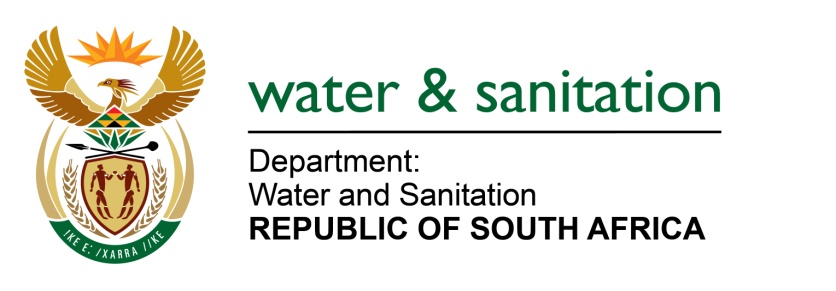 NATIONAL ASSEMBLYFOR WRITTEN REPLYQUESTION NO 1963DATE OF PUBLICATION IN INTERNAL QUESTION PAPER: 26 MAY 2023(INTERNAL QUESTION PAPER NO. 19)1963.	Mr B N Herron (Good) to ask the Minister of Water and Sanitation:(1)	Whether, considering that in 2022 the residents lodged complaints to his department following the contamination of the Rooiwal Waste Water Treatment Works, and noting the investigations conducted by the SA Human Rights Commission that also found that the water posed serious health risks and that the residents’ constitutional right to have access to clean water was not met by the City of Tshwane Metropolitan Municipality, his department has been informed of the specified issues; if not, does his department not have an oversight team looking into complaints received from residents and/or organisations; if so, what remedial actions have been taken to remedy the specified situation; (2)	What total number of times since its establishment has the specified Rooiwal plant undergone major upgrades to increase its capacity to handle the pressures of demand from the area it services; (3)	What type of maintenance has taken place at the Rooiwal plant in the past year?	NW2214E				---00O00---		MINISTER OF WATER AND SANITATION The Department has issued Notices and Directives to the City of Tshwane (CoT) Metropolitan Municipality and the Department is currently engaging CoT to reach an agreement that will be approved by the Courts. This is yet to be finalised.The Rooiwal Wastewater Treatment Works (WWTW) consists of three (3) works: Rooiwal North, Rooiwal West, and Rooiwal East.  The biofilter effluent of Rooiwal West must be further treated by the activated sludge system of the Rooiwal North Works.  Rooiwal East is biofilters with a separate effluent stream.A project to upgrade the WWTW was started in 2008 and completed in 2012, with the following deliverables:Replacement of centrifugal blowers on the Rooiwal Northern Works.The replacement of return activated sludge (RAS) pumps at Rooiwal Northern Works.The structural refurbishment of 3 anaerobic digesters at Rooiwal Western Works.New mechanical and electrical equipment for anaerobic digesters at Rooiwal Western Works and EW.Extension of the sludge drying pans.SCADA for blowers and RAS pumpsMaintenance is being performed on all the infrastructure. Details of the dates and status of planned maintenance are enclosed in Annexure 1 attached. Despite the above, Rooiwal WWTW is dysfunctional and under-capacitated. In June 2023, the Tshwane City Council voted R450 million for short-term repairs to the Rooiwal Waste Water Treatment Works and DWS, National Treasury, the DBSA and the City are in the process of developing a financing plan for the medium upgrading of the capacity of the Rooiwal Waste Water Treatment Works. This will involve the upgrading of the plant’s treatment capacity by 130 Ml of waste water per day (ML/day), coupled with desilting of sludge at the Leeukraal dam. The desilting of the dam will enable the Temba Water Treatment Works to function better and produce drinking water which meets minimum standards. The current capacity of the plant is 250 ML/day. The capacity will be increased to 380 ML/day. This will be sufficient to treat the current and future projected waste water load in Hammanskraal. The project is due to start in July 2024 and end in June 2026. ANNEXURE 1Rooiwal East and West Wastewater Treatment WorksRooiwal North Wastewater Treatment WorksRooiwal Belt Filter Press MaintenanceRef No.AREARequired MaintenancePlanned Start DatePlanned End DateEstimated CostsStatusActual Costs (R)Rooiwal East WWTPRooiwal East WWTPRooiwal East WWTPRooiwal East WWTPRooiwal East WWTPRooiwal East WWTPInlet WorksInlet WorksInlet WorksInlet WorksInlet WorksInlet Works1.1ScreensService screen No. 1 and 2 10-Jan-2328-Feb-23Completed804471.801.1.1ScreensRepair screen no.1EmergencyrepairsCompleted61238.941.1.2ScreensRepair screen no.2EmergencyrepairsCompleted62555.904Grit ClassifierRepair Grit Classifier No. 201-Aug-2230-Sept-22366 000Complete295000.005.1DegritterService Grit pump No.1 and 201-Sept-2230-Sept-2250 000Complete171892.886.1DegritterService Grit scrapper No. 1 and 201-Nov-2230-Nov-22110 000Complete59190.516.1.1DegritterRemove sand from Degritter no.1 and 2EmergencyrepairsCompleted65000.007Degritter Replace Grit scrapper rubbers01-Nov-2230-Nov-22Complete25000.00Primary Settling TanksPrimary Settling TanksPrimary Settling TanksPrimary Settling TanksPrimary Settling TanksPrimary Settling Tanks10.1PSTRemove sand from PST no.1 to 8EmergencyrepairsCompleted1120838.3911Raw sludge sump Service Fine screens No. 201-Sept-2230-Jan-23Completed 475737.9312Raw sludge sump Service Fine screens No. 101-Mar-2330-Mar-23Screen removed for repair475737.9313.1Raw sludge pump stationRepair Raw sludge pump no.2EmergencyrepairsCompleted15930.40Rooiwal West WWTWRooiwal West WWTWRooiwal West WWTWRooiwal West WWTWRooiwal West WWTWRooiwal West WWTWHumus Pump StationHumus Pump StationHumus Pump StationHumus Pump StationHumus Pump StationHumus Pump Station1.1.2HPSRepair Humus pump and motorEmergencyrepairsCompleted134907.84Anaerobic DigestersAnaerobic DigestersAnaerobic DigestersAnaerobic DigestersAnaerobic DigestersAnaerobic Digesters4Anaerobic digestersService digested sludge pumps non-return valves30-Oct-2230-Oct-22Complete297402.82No.AREARequired MaintenancePlanned Start DatePlanned End DateEstimated CostsStatusActual CostsInlet WorksInlet WorksInlet WorksInlet WorksInlet WorksInlet Works1.1 Inlet WorksService screen No. 101-Jul-2230-Jul-22Completed367227.891.2Inlet WorksService screen No. 201-Aug-2230-Aug-22Completed367227.891.2aInlet WorksRepairs on Screen 2 and 3EmergencyrepairsCompleted158017.823.1Inlet WorksService Conveyor belts01-Oct-2230-Oct-22Complete167816.924.1Inlet WorksRepair Grit Classifier no.2 motor and gearboxEmergency repairsComplete160882.924.2Inlet WorksRepair grit pump no.2Emergency repairsComplete49909.97Inlet Works4.3Inlet WorksRepair grit pumps x 4Emergency repairsComplete166336.56Primary Settling TanksPrimary Settling TanksPrimary Settling TanksPrimary Settling TanksPrimary Settling TanksPrimary Settling Tanks5.1PSTRemove sand PST 101-Sept-2230-Sept-22Complete252359.205.2PSTRemove sand PST 2 10-Jan-2330-Jan-23Complete252359.205.3PSTRemove sand PST 301-Apr-2330-April-23Complete252359.207PSTRefurbish PST Panel boxes01-Oct-2230-Oct-22Service provider busy121537.489.1PSTService PST 1 Rotating Bridge01-Jul-2230-Jul-22Complete28752.249.2PSTService PST 2 Rotating Bridge 01-Aug-2230-Aug-22Complete15868.689.3PSTService PST 3 Rotating Bridge01-Sept-2230-Sept-22Complete31115.96BNR ReactorsBNR ReactorsBNR ReactorsBNR ReactorsBNR ReactorsBNR Reactors15.1Reactor 1Repair leaks on gas pipes, main gas pipe actuator and gearboxEmergencyrepairsLeaks closed, service provider still busy548701.8018Reactor 3Repair Internal Recirculation Pump x 101-Aug-2230-Aug-22Complete29037.4720.2aReactor 2Repair Screw pump no.2 gearboxEmergency repairService provider busy with repairs342833.84BlowersBlowersBlowersBlowersBlowersBlowers24.1Blowers 3Quarterly maintenance 01-Sept-2230-Sept-22Service provider awaiting spares442750.0024.1aBlowersRepairs on Blowers main supplyEmergencyRepairsComplete407662.0024.1bBlowersRepairs on Blower 2 and 5EmergencyRepairsComplete115943.3624.1cBlowersRepairs on Blower 5EmergencyRepairsComplete68642.3024.1dBlowersRepairs on electric panels of  Blower 2,3,4,5 and 8EmergencyRepairsComplete147193.4624.4Blowers 8Quarterly maintenance 01-Dec-2230-Dec-22Busy with repairs442750.0024.6Blowers 4Quarterly maintenance 01-Feb-2328-Feb-23Service provider awaiting spares442750.0024.7Blowers 5Quarterly maintenance 01-Mar-2330-Mar-23Service provider awaiting spares442750.0024.9Blowers 2Quarterly maintenance 01-May-2330-May-23Service provider awaiting spares442750.0026Blowers 1-9Level 3 Electric Motor Preventative Maintenance01-Aug-2230-Aug-221 900 000Included in quarterly maintenance quotationsClarifiersClarifiersClarifiersClarifiersClarifiersClarifiers29.1Reactor 2 ClarifiersService Clarifier Rotating bridges01-Sept-2230-Sept-22Complete132000.0029.1aReactor 2 ClarifiersRepair Clarifier 2.6 Rotating bridgeEmergencyRepairsComplete19702.2629.2aReactor 1 ClarifiersRepair Clarifier1.4 Rotating bridgeEmergencyRepairsComplete19593.6229.2bReactor 1 ClarifiersRepair Clarifier 1.5 Rotating bridgeEmergencyRepairsComplete21540.9829.3Reactor 3 ClarifiersService Clarifier Rotating bridges01-Nov-2230-Nov-22Complete148048.7829.3aReactor 3 ClarifiersRepair Clarifier 3.3 and 3.5 Rotating bridgesEmergencyRepairsComplete22502.2629.3bReactor 3 ClarifiersRepair Clarifier 3.6 Rotating bridgeEmergencyRepairsComplete23048.9529.3cReactor 3 ClarifierRepair Clarifier 3.4 Rotating bridgeEmergencyRepairsComplete66000.0030.1Reactor 1 ClarifiersService tip valves 01-Dec-2230-Dec-2235 000Serviced 1.1; 1.2 and 1.397365.2831.1Reactor 1 ClarifiersService bottom valves01-Jul-2230-Jul-22Serviced 1.5 bottom valve13435.2431.2Reactor 2 ClarifiersService bottom valves 01-Aug-2230-Aug-22Serviced 2.6 bottom valve15645.80Dissolved Air Floatation Pump StationDissolved Air Floatation Pump StationDissolved Air Floatation Pump StationDissolved Air Floatation Pump StationDissolved Air Floatation Pump StationDissolved Air Floatation Pump Station32.1aDAF ScreenElectrical repair on Rake screen EmergencyRepairsComplete55307.3833DAF sump pumpsService DAF Bypass pumps x 201-Sept-2230-Sept-22Serviced pump no.257633.2933.1DAF sump pumpsRepair DAF Bypass pumps no.1EmergencyRepairsComplete116107.90Aerobic DigesterAerobic DigesterAerobic DigesterAerobic DigesterAerobic DigesterAerobic Digester34.1Aerobic pump stationRepair Sludge Pumps non-return valves x 2EmergencyRepairsComplete138856.8834.2West Anaerobic DigestersRepair Digested sludge pumpEmergencyRepairsComplete157607.8634.3West Humus Pump StationRepair Humus sludge pumpsEmergencyRepairsComplete134907.8434.4West Farmers Pump StationRepair Farmers pump motorEmergencyRepairsComplete319711.9035Aerobic digesterService Fine Screens x 201-Oct-2230-Oct-22Quotation for approval726211.80Chlorination SystemChlorination SystemChlorination SystemChlorination SystemChlorination SystemChlorination System37Chlorine buildingReplace Chlorine pump no1 rotating unit 01-Jul-2230-Jul-22Complete253416.00TransformersTransformers42.1TransformersService of transformers01-Sept-2230-Sept-22Complete493141.80Flow MetersFlow Meters44.1All WorksCalibrate flow meters 01-Sept-2230-Sept-22Complete46946.40Other EquipmentOther Equipment48Bin trailersRepair bin trailers x 301-Sept-2230-Sept-221 x trailer repaired3205.0051Grass SlasherRepair grass slasher x 201-Oct-2230-Oct-2216 000Complete52Computers Repair computers x 301-Jul-2230-Jul-2247 000Call logged with ITNo.AreaRequired MaintenancePlanned Start DatePlanned End DateEstimated CostsStatusActual CostsBottom Belt PressesBottom Belt PressesBottom Belt PressesBottom Belt PressesBottom Belt PressesBottom Belt Presses53Press no. 5Refurbish Belt press01-Sept-2230-Jan-23Spares used to repair others 4 Belt Presses860718.6554All PressesService01-Jul-2230-Jun-232 200 00054.1All PressesPreventative maintenance 01-Jul-2230-Aug-23Complete245477.6054.2Press no.2Repair poly pump, actuator valveEmergencyRepairsComplete368413.93Top Belt PressesTop Belt PressesTop Belt PressesTop Belt PressesTop Belt PressesTop Belt Presses61.1Press no. 4Replace top and bottom beltsEmergencyRepairsComplete198172.9661.2All PressesPreventative maintenance 01-Sept-2230-Oct-23Complete334247.0461.3Top Belt PressesRepair rear gate to Sludge HopperEmergencyRepairsComplete19840.57